Projekti: Vrste elektroničkog nasiljaPUSTITI NA PROJEKTORU: Promotivni video    https://www.youtube.com/watch?v=rH4exQH_eI8 https://www.youtube.com/watch?v=grMHS9WFpO0&list=UUu_VqpJ6y4XH0T3G4tUFDFw Zašto ne davati nikome od prijatelja lozinke: https://www.netsmartz.org/RealLifeStories/BrokenFriendship ___________________________________________________________Dragi 8. razred!Prvi dio ćete se upoznati sa pojmovima u elektroničkom nasilju.  U slijedećoj aktivnosti proučite pojmove i opise. Spojite odgovarajući pojam s onim o čemu se radi. Možete stavit  broj pomoću gotovih oblika pored jer će vam crte bit previše zbijene. Npr ovako kako sam ja u prvom primjeru 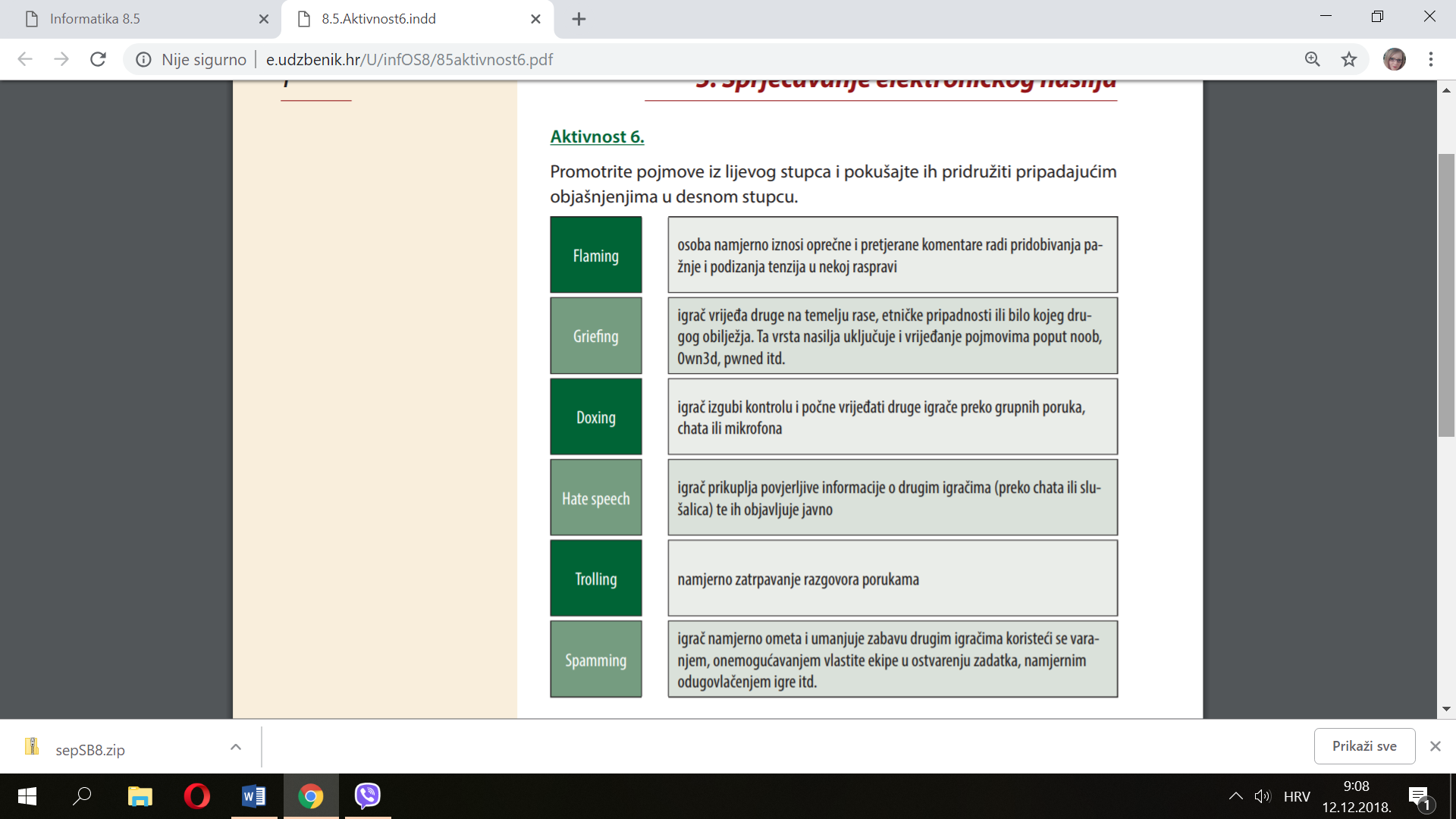 Nakon što ste se upoznali s nekim od vrsti govora mržnje promotrite slijedeću tablicu i označite je li neka situacija govor mržnje ili ne. 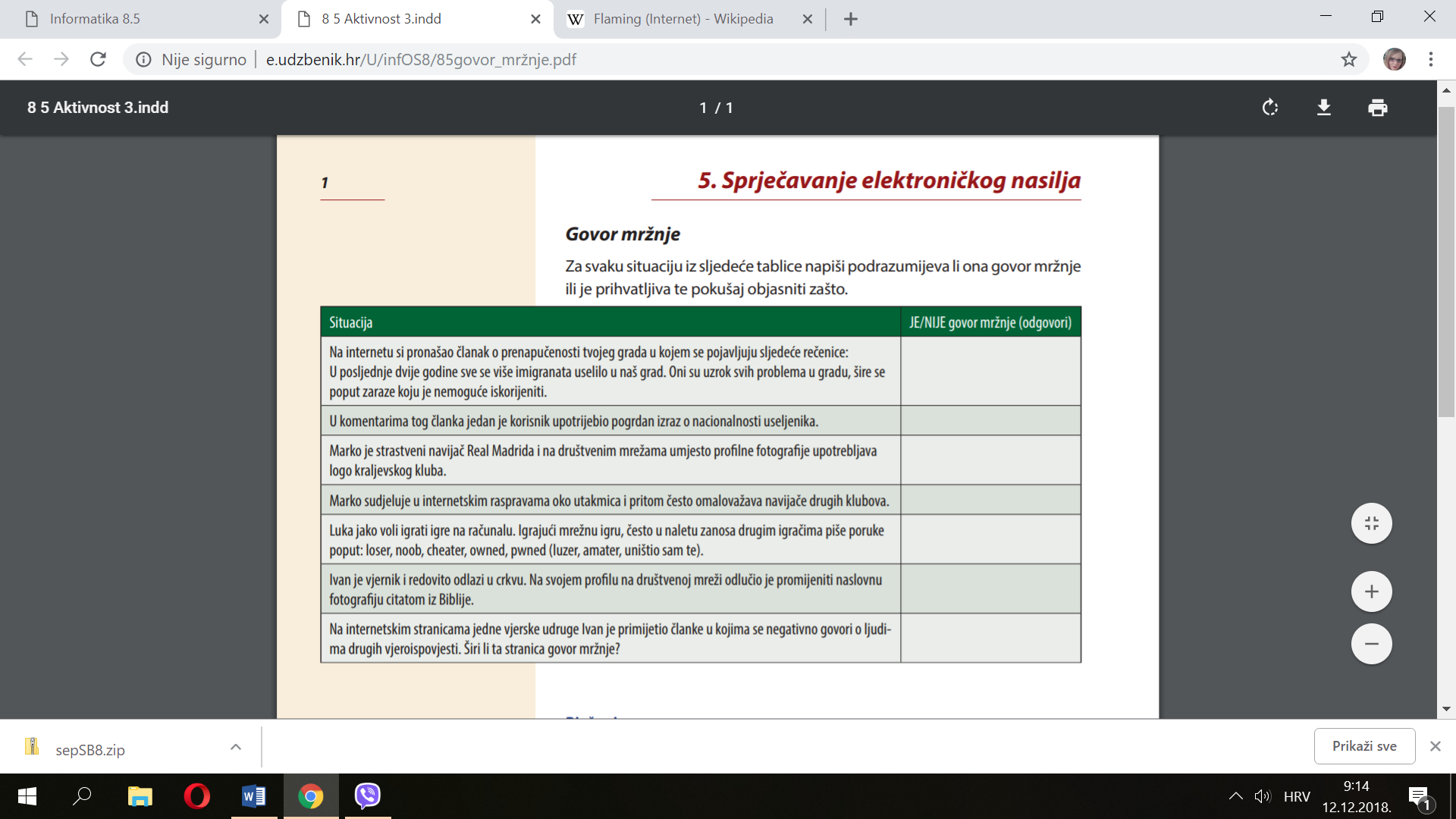 ZADATAK: Podjelite se u 2 grupe – ako ne možete sami neka učitelj otvara slučajnim odabirom.Izradit ćete kratki filmić o nasilju u školi. Podijelite uloge i napravite scenarij kojeg ćete glumit – razradite scenarij po ulogama. Predlažem da do slijedećeg puta snimite par scena… ili printscreenate npr. Neki profil na društvenoj mreži s uvredama i slično, pa ćemo te scene spojit.  !možete snimiti i samo vaše izjave s #dislajkammržnju    proučite malo na http://www.dislajkammrznju.hr/    - Stranica kampanje u hrvatskoj  Nadam se da će bar 2 osobe u svakoj grupi želit glumit. Ako ne onda odaberite jedno od aktivnosti 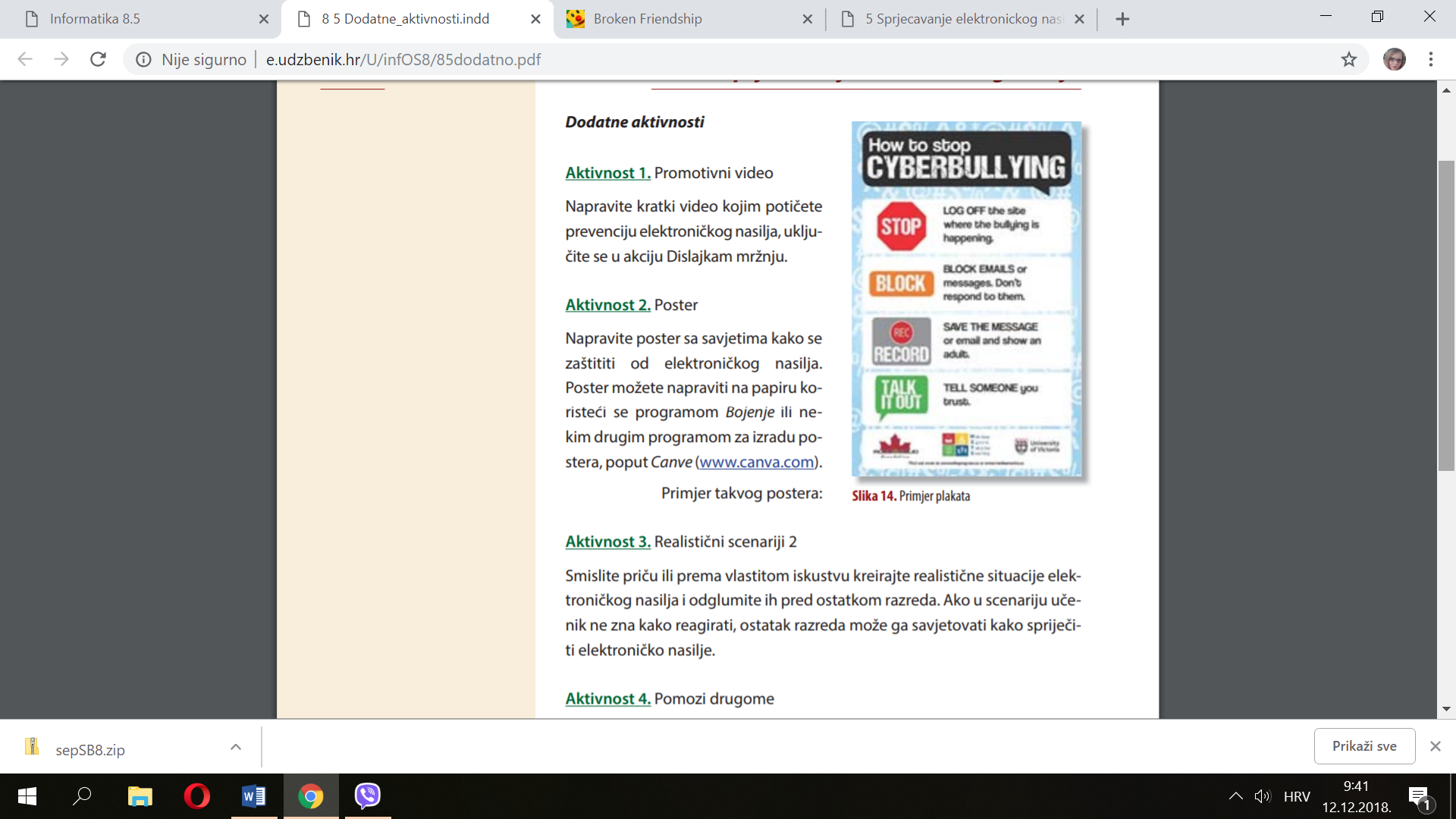 Ako se odlučite za poster u canvi ulogirajte se s izborni.informatika@gmail.com  *Na email mi samo javite za što se se odlučili – možete i zajednički jedan email poslat sa svima – samo da znam dali snimate film, radite poster ili nešto 3. Ako imate i pitanja tu sam ! na email ili u školi me nađite :D 